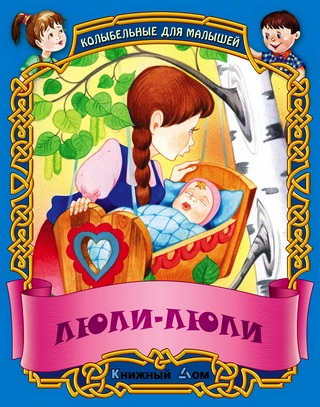 Люли — люли — люленьки!Люли — люли — люленьки!Где вы, где вы, гуленьки?ПрилетайтеНа кровать,НачинайтеВорковать.Люли — люли — люленьки,Прилетели гуленьки!Сели в изголовье…Спи на здоровье!